BERITA ACARAPada hari ini, ........................, tanggal................., bulan ................., tahun .................., kami yang bertanda tangan di bawah ini :Nama	: ......................................NIP	: ......................................Pangkat/Gol.	: ......................................Jabatan	: ......................................Nama	: ......................................NIP	: ...................................... (disesuaikan/jika perlu)Pangkat/Gol.	: ...................................... (disesuaikan/jika perlu)Jabatan	: ...................................... (disesuaikan/jika perlu)Menerangkan bahwa .................. dengan uraian beberapa hal sebagai berikut:.........................................................................................................................................................................................................................................................................................................................................................................................................Berita Acara ini dibuat untuk dipergunakan sebagaimana mestinya.Dibuat di ....................Tanda tangan 								Tanda tangan							Nama								Nama 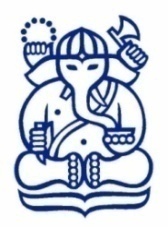 INSTITUT TEKNOLOGI BANDUNG <NAMA UNIT KERJA>Jalan ...............Bandung Kode Pos ......,Telp.: +6222 ........., Fax.: +6222 ......., e-mail: ........